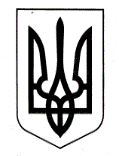 УКРАЇНАХАРКІВСЬКА ОБЛАСНА ДЕРЖАВНА АДМІНІСТРАЦІЯДЕПАРТАМЕНТ НАУКИ І ОСВІТИ НАКАЗПро результати державної атестації Аерокосмічного ліцею на базі Національногоаерокосмічного університету ім. М.Є. Жуковського «ХАІ»На виконання законів України «Про освіту», «Про загальну середню освіту», наказу Міністерства освіти і науки України від 24.07.2001 № 553 «Про затвердження Порядку державної атестації загальноосвітніх, дошкільних та позашкільних  навчальних  закладів», зареєстрованого в Міністерстві юстиції України 08.08.2001 за № 678/5869 (із змінами), відповідно до наказу Головного управління освіти і науки Харківської обласної державної адміністрації від 13.01.2009 № 3 «Про організацію державної атестації навчальних закладів Харківської області», наказу Департаменту науки і освіти Харківської обласної державної адміністрації від 21.06.2013 № 416 «Про проведення державної атестації навчальних закладів Харківської області в жовтні 2013 року», на підставі висновку регіональної експертної ради з питань ліцензування та атестації навчальних закладів (секція з питань дошкільної, позашкільної та загальної середньої освіти) Департаменту науки і освіти Харківської обласної державної адміністрації  від 14.01.2014 № 1/4 НАКАЗУЮ:Визнати атестованим Аерокосмічний ліцей на базі Національного аерокосмічного університету ім. М.Є. Жуковського «ХАІ» із сумарною кількістю балів 681 (достатній рівень).2Видати Аерокосмічному ліцею на базі Національного аерокосмічного університету ім. М.Є. Жуковського свідоцтво про атестацію та підтвердити право навчального закладу на надання повної загальної середньої освіти з видачею документів державного зразка про відповідний рівень освіти. Начальнику відділу нормативності та якості освіти управління освіти і науки Департаменту науки і освіти Харківської обласної державної адміністрації Байназаровій О.О. оприлюднити результати атестації навчального закладу в мережі Інтернет.14.01.2014Директору Аерокосмічного ліцею на базі Національного аерокосмічного університету ім. М.Є. Жуковського Волковій Н.Д. оприлюднити через засоби масової інформації результати державної атестації навчального закладу.До 01.02.2014Контроль за виконанням  наказу залишаю за собою.Директор Департаменту                                                                  Р. ШаповалКононенко, 705 03 1114.01.2014               Харків№  15